				                                                                      ПроєктУ К Р А Ї Н АХОТИНСЬКА МІСЬКА РАДАПро надання дозволу на виготовлення технічної документації із землеустрою щодо передачі земельних ділянок (паїв) у власність взамін сертифікатів.         Розглянувши заяви громадян, керуючись Законом України «Про місцеве самоврядування в Україні», Земельним Кодексом України, Законом України «Про землеустрій», Законом України «Про порядок виділення в натурі (на місцевості) земельних ділянок власникам земельних часток (паїв)», Законом України від 10.07.2018 р. №  2498 « Про внесення змін до деяких законодавчих актів України щодо вирішення питання колективної власності на землю, удосконалення правил землекористування у масивах земель сільськогосподарського призначення запобігання рейдерству та стимулювання зрошення в Україні» та беручи до уваги рекомендації постійної комісії з питань містобудування, будівництва, земельних відносин та охорони природи, Хотинська міська рада					ВИРІШИЛА:          1.  Дати дозвіл на виготовлення технічної документації із землеустрою щодо встановлення (відновлення) меж земельної ділянки в натурі (на місцевості) на земельну ділянку № 418 взамін сертифікату на право на земельну частку (пай) серії ЧВ № 0133406 гр. Сафронійчуку Сергію Миколайовичу для ведення товарного сільськогосподарського виробництва, яка розташована за межами населеного пункту с. Анадоли.          1.1. Проектній організації виготовлену документацію подати в міську раду на затвердження в установленому законом порядку.          2.  Дати дозвіл на виготовлення технічної документації із землеустрою щодо встановлення (відновлення) меж земельної ділянки в натурі (на місцевості) на земельну ділянку № 61 взамін сертифікату на право на земельну частку (пай) серії ЧВ № 0133407 гр. Сафронійчуку Сергію Миколайовичу для ведення товарного сільськогосподарського виробництва, яка розташована за межами населеного пункту с. Анадоли.           2.1. Проектній організації виготовлену документацію подати в міську раду на затвердження в установленому законом порядку.          3.  Дати дозвіл на виготовлення технічної документації із землеустрою щодо встановлення (відновлення) меж земельної ділянки в натурі (на місцевості) на земельну ділянку № 112 взамін сертифікату на право на земельну частку (пай) серії ЧВ № 0017376 гр. Ставчанському Василю Миколайовичу для ведення товарного сільськогосподарського виробництва, яка розташована за межами населеного пункту с. Крутеньки.          3.1. Проектній організації виготовлену документацію подати в міську раду на затвердження в установленому законом порядку.          4. Контроль за виконанням цього рішення покласти на постійну комісію міської ради з питань містобудування, будівництва, земельних відносин та охорони природи (В.Юзько).Міський голова                                                                        Андрій ДРАНЧУК14 сесія VIII скликання РІШЕННЯ №  30 вересня 2021 р.							                                    м. Хотин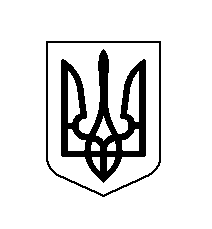 